	   Sunday, December 23, 2012	   Monday, December 24, 2012	   Tuesday, December 25, 2012	   Wednesday, December 26, 2012	   Thursday, December 27, 2012	   Friday, December 28, 2012	   Saturday, December 29, 20126:00AMHome Shopping  Shopping program.G6:30AMMickey Spillane's Mike Hammer: 24 Karat Dead (R)  Mike Hammer's concern for an elderly couple's welfare pits him against a police operation tracking a network of international terrorists operating out of New York. Starring STACY KEACH, LINDSAY BLOOM, DON STROUD, KENT WILLIAMS and TRACEY SCOGGINS.PG  (V,S)7:30AMMickey Spillane's Mike Hammer: Hot Ice (R)  After a diamond dealer's goddaughter is kidnapped during a robbery and one of the firm's partners is shot, Hammer comes to the rescue. Starring STACY KEACH, LINDSAY BLOOM, DON STROUD, KENT WILLIAMS and FLOYD LEVINE.PG8:30AMHome Shopping  Shopping program.G9:00AMHome Shopping  Shopping program.G9:30AMNed And Stacey: I Like Your Moxie (R)  A new board of directors orders Ned to produce a winning campaign for a client's sponge. Starring THOMAS HADEN CHURCH, DEBRA MESSING, GREG GERMANN and NADIA DAJANI.PG10:00AMNed And Stacey: Please Don't Squeeze The Eric (R)  Ned comes to the rescue when Eric's attractive new boss makes a pass at him. Starring THOMAS HADEN CHURCH, DEBRA MESSING, GREG GERMANN and NADIA DAJANI.PG10:30AMT.J Hooker: Thieves' Highway (R)  Hooker helps a group of independent truck drivers who are being squeezed out of business by a mob-connected trucking company owner. Starring WILLIAM SHATNER, ADRIAN ZMED, RICHARD HERD, APRIL CLOUGH and LEE BRYANT.PG11:30AMMickey Spillane's Mike Hammer: A Blinding Fear (R)  A wealthy armaments manufacturer must choose between the love for his country and the life of his blind daughter who has been kidnapped and missiles demanded in payment for her safe return. Starring STACY KEACH, KENT WILLIAMS, DON STROUD, LINDSAY BLOOM and KEN KERCHEVAL.PG  (V)12:30PMThe New Adam 12: Crack House (R)  A valuable stud horse is stolen from a stable, and neighbours get violent over the continued operation of a crack house on their street. Starring ETHAN WAYNE, PETER PARROS and MIGUEL FERNANDES.PG1:00PMNew Dragnet: Contract Killer (R)  Sergeant Daniels poses as a killer-for-hire to break up a marijuana smuggling operation. Starring THALAMUS RASULALA, BERNARD WHITE, DON STRAUD and JEFF OSTERAGE.PG1:30PMV.I.P: New Val'd Order (R)  Val uncovers a ruthless female soldier's plans to forcibly recruit a crack team of mercenaries. Starring PAMELA ANDERSON, ANGELLE BROOKS, LEAH LAIL, MOLLY CULVER and NATALIE RAITANO.PG  (V)2:30PMV.I.P: Vallery's Secret (R)  V.I.P protects a fashion designer whose petty extortion scheme has suddenly turned deadly. Starring PAMELA ANDERSON, ANGELLE BROOKS, LEAH LAIL, MOLLY CULVER and NATALIE RAITANO.PG3:30PMSmash Lab: Boat Ejector Seat (R)    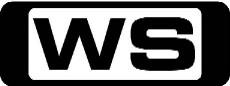 The team engineers an ejector seat for a boat that will launch someone from the vehicle and slow them down enough to land safely in the water.PG4:30PMSmash Lab: Car Over A Cliff (R)    The team tries to build exterior airbags for a car to protect the vehicle in case it is driven off a cliff.PG5:30PMPimp My Ride: Daihatsu HiJet / Cadillac Sedan DeVille 1978 (R) 'CC'  Wyatt thought that buying this broken down Hijet was a good idea, but now he's  out of duct tape and needs serious help.PG6:30PMMythbusters: Burried Alive / Bridge Jump / Cola Myths (R) 'CC'    Legend has it you can survive a leap from a bridge if you first toss down a hammer to break the plane of the water's surface. Jamie and Adam reveal the 'striking' truth.PG7:30PM7Mate Sunday Night Movie: Fletch (R) 'CC' (1985)    Fletch, an intrepid reporter investigating a drug ring when he is approached by a mysterious man. Is it related to the drug ring? Starring CHEVY CHASE, TIM MATHESON, GEENA DAVIS, GEORGE WENDT and JOE BAKER.PG (S,V,L,D)9:30PM7Mate Sunday Night Movie: 7 Seconds (R) (2005)    Wesley Snipes is a professional thief whose high-stakes caper goes murderously wrong in this explosive, unpredictable crime thriller. Starring TAMZIN OUTHWAITE, DHOBI OPAREI, GEORGINA RYLANCE, PETE LEE-WILSON and SERGE SORIC.AV  (V,L)11:30PMPunk'd (R) 'CC'  Punk's security is back on the job and Jackass's Weeman and Jack Osbourne get caught in the metal detector.M12:00AMThe Cape: The Lich - Part 2 (R) 'CC'    The Cape, Max and Rollo are forced to rely on Dana's legal connections to help them discover The Lich's whereabouts. Starring DAVID LYONS, KEITH DAVID, SUMMER GLAU, JAMES FRAIN and VINNIE JONES.M1:00AMV.I.P: New Val'd Order (R)  Val uncovers a ruthless female soldier's plans to forcibly recruit a crack team of mercenaries. Starring PAMELA ANDERSON, ANGELLE BROOKS, LEAH LAIL, MOLLY CULVER and NATALIE RAITANO.PG  (V)2:00AMV.I.P: Vallery's Secret (R)  V.I.P protects a fashion designer whose petty extortion scheme has suddenly turned deadly. Starring PAMELA ANDERSON, ANGELLE BROOKS, LEAH LAIL, MOLLY CULVER and NATALIE RAITANO.PG3:00AMMickey Spillane's Mike Hammer: A Blinding Fear (R)  A wealthy armaments manufacturer must choose between the love for his country and the life of his blind daughter who has been kidnapped and missiles demanded in payment for her safe return. Starring STACY KEACH, KENT WILLIAMS, DON STROUD, LINDSAY BLOOM and KEN KERCHEVAL.PG  (V)4:00AMMickey Spillane's Mike Hammer: 24 Karat Dead (R)  Mike Hammer's concern for an elderly couple's welfare pits him against a police operation tracking a network of international terrorists operating out of New York. Starring STACY KEACH, LINDSAY BLOOM, DON STROUD, KENT WILLIAMS and TRACEY SCOGGINS.PG  (V,S)5:00AMThe New Adam 12: Crack House (R)  A valuable stud horse is stolen from a stable, and neighbours get violent over the continued operation of a crack house on their street. Starring ETHAN WAYNE, PETER PARROS and MIGUEL FERNANDES.PG5:30AMHome Shopping  Home ShoppingG6:00AMHome Shopping  Shopping program.G6:30AMK-Zone - I'm In The Band: I'm In The Band (R) 'CC'    Tripp convinces his wealthy girlfriend Lana to give up her lavish lifestyle because he can't afford to keep up with her expensive taste. Starring LOGAN MILLER, STEVE VALENTINE, GREG BAKER, STEPHEN FULL and CAITLYN TAYLOR LOVE.G7:00AMK-Zone - Pair Of Kings: Pair Of Kings (R) 'CC'    With the kings' approval rating down, Boomer and Brady conduct a 'King for a Day Contest' granting one lucky islander permission to witness their decision-making and kingly duties first hand. Starring MITCHEL MUSSO, DOC SHAW, GENO SEGERS, KELSEY CHOW and RYAN OCHOA.G7:30AMK-Zone - Zeke and Luther: Zeke and Luther (R) 'CC'    Zeke and Luther take jobs delivering donuts to earn money for skateboard repairs, but Luther gets into trouble and must find a way to resolve the situation without Zeke's help. Starring HUTCH DANO, ADAM HICKS, DANIEL CURTIS LEE and RYAN NEWMAN.G8:00AMK-Zone - Jake and the Never Land Pirates: Jake and the Never Land Pirates (R)    When Izzy learns that a sea witch has cast a spell on the Pirate Princess, she sets out with Jake and Chubby to rescue her.G8:30AMK-Zone - Fish Hooks: Fish Hooks (R)    Follow three friends from Freshwater High, a school submerged in a giant fish tank in a pet store. Everybody seems to like Bea, with the exception of Albert Glass, so Bea tries to win him over.G9:00AMNBC Today (R) 'CC'    International news and weather including interviews with newsmakers in the world of politics, business, media, entertainment and sport.10:00AMNBC Meet The Press (R) 'CC'    David Gregory interviews newsmakers from around the world.11:00AMMickey Spillane's Mike Hammer: Green Lipstick (R)  A shocking performance is in store after a rock singer reveals that she is Mike's daughter and she is really wired for what is intended to be her last act. Starring STACY KEACH, KENT WILLIAMS, DON STROUD, LINDSAY BLOOM and EMMA SAMMS.PG  (V)12:00PMT.J Hooker: The Connection (R)  A high school student's bad drug trip leads Hooker and Romano to a thriving illegal drug lab. Starring WILLIAM SHATNER, ADRIAN ZMED, RICHARD HERD, APRIL CLOUGH and LEE BRYANT.PG  (A,D,V)1:00PMNew Dragnet: Family Ordeal (R)  Daniels and Molina have to investigate a case where an ambulance driver answers emergency calls and then burglarises the house. Starring THALAMUS RASULALA, BERNARD WHITE, DON STRAUD and JEFF OSTERAGE.PG1:30PMDream Car Garage  This motoring series showcases the latest exotic cars, test drives and vintage collectables from museums and the rich and famous, and also includes unbelievable auto restorations.G2:00PMMotor Mate: History of Motor Racing  Join our motoring historian as he recalls the magnificent era in which motor racing truly came of age.G3:00PMMotor Mate: Ford (R)  The Escort Cosworth allowed Ford to compete with the growing Japanese threat of the early 1990s, it proved to be the one to beat.G4:30PMDream Car Garage  This motoring series showcases the latest exotic cars, test drives and vintage collectables from museums and the rich and famous, and also includes unbelievable auto restorations.G5:00PMDream Car Garage  This motoring series showcases the latest exotic cars, test drives and vintage collectables from museums and the rich and famous, and also includes unbelievable auto restorations.G5:30PMPimp My Ride: Oldsmobile Cutlass Supreme 1986 / Honda Civic 1992 (R) 'CC'  Logan's '86 Oldsmobile Cutlass Supreme is sporting a smashed headlight, no radio, and a broken driver's side window .PG6:30PMMy Name Is Earl: Killerball (R) 'CC'    Randy decides to take care of Earl himself. Guest starring Alyssa Milano and Kevin Rankin. Starring JASON LEE, ETHAN SUPLEE, JAIME PRESSLY, NADINE VELAZQUEZ and EDDIE STEEPLES.PG7:00PMHow I Met Your Mother: Garbage Island (R) 'CC'    The Captain asks Ted to help find out who stole Zoey away from him. Then, Barney won't admit that he has a crush on Robin's friend. Starring JOSH RADNOR, JASON SEGEL, ALYSON HANNIGAN, NEIL PATRICK HARRIS and COBIE SMULDERS.PG  (S)7:30PMMy Name Is Earl: The Magic Hour / Monkeys Take A Bath (R) 'CC'    When Joy attempts to scam the Make-A-Wish Foundation, it causes Earl to recall a wish he stole from a dying child. Guest starring Seth Green. Starring JASON LEE, ETHAN SUPLEE, JAIME PRESSLY, NADINE VELAZQUEZ and EDDIE STEEPLES.PG  (S)8:30PMPawn Stars: Back Room Brawl / Fortune In Flames (R) 'CC'    The gang are presented with a mysterious pocket-sized sundial believed to be from the 16th Century, complete with a concealed secret inside.  Will they be able to uncover the mystery? Starring RICHARD HARRISON, RICK HARRISON, COREY HARRISON and CHUMLEE.PG9:30PMCash Cowboys: Fish Out Of Water (R)    After getting real tacky in Montreal, the guy’s head to the village of Hudson, Quebec, where a prolific collector opens up his home, garage and bar.PG10:30PMWild Justice: California: Operation Imposter    Wardens in Central California track a convicted felon who's been posing as a game warden to steal guns and drugs from  unsuspecting mountain residents.PG11:30PMBanged Up Abroad: Venezuela (R)    Donald MacNeil gets a great offer but soon realises he has to go to Venezuela to collect thirty million pounds worth of cocaine.M12:30AMBoston Legal: Made In China (R) 'CC'    In desperate need of funding, but against everyone's wishes, the firm votes to be acquired by a Chinese corporation. Starring JAMES SPADER, WILLIAM SHATNER, CANDICE BERGEN, JOHN LARROQUETTE and CHRISTIAN CLEMENSON.M1:30AMDream Car Garage  This motoring series showcases the latest exotic cars, test drives and vintage collectables from museums and the rich and famous, and also includes unbelievable auto restorations.G2:00AMMotor Mate: History of Motor Racing  Join our motoring historian as he recalls the magnificent era in which motor racing truly came of age.G3:00AMMotor Mate: Ford (R)  The Escort Cosworth allowed Ford to compete with the growing Japanese threat of the early 1990s, it proved to be the one to beat.G4:30AMPimp My Ride: Oldsmobile Cutlass Supreme 1986 / Honda Civic 1992 (R) 'CC'  Logan's '86 Oldsmobile Cutlass Supreme is sporting a smashed headlight, no radio, and a broken driver's side window .PG5:30AMHome Shopping  Home ShoppingG6:00AMHome Shopping  Shopping program.G6:30AMK-Zone - I'm In The Band: I'm In The Band (R) 'CC'    Iron Weasel's former lead guitarist, Bleed, returns to try to reclaim his position. Starring LOGAN MILLER, STEVE VALENTINE, GREG BAKER, STEPHEN FULL and CAITLYN TAYLOR LOVE.G7:00AMK-Zone - Pair Of Kings: Pair Of Kings (R) 'CC'    The kings must perform for the islanders at the Annual Harvest Festival, and Boomer can't wait to show off his singing skills. Starring MITCHEL MUSSO, DOC SHAW, GENO SEGERS, KELSEY CHOW and RYAN OCHOA.G7:30AMK-Zone - Zeke and Luther: Zeke and Luther (R) 'CC'    Zeke and Luther find a super strength bungee cord in Mr. Johnson's trash and accidentally fling themselves into his yard, destroying his coveted lawn ornaments. Starring HUTCH DANO, ADAM HICKS, DANIEL CURTIS LEE and RYAN NEWMAN.G8:00AMK-Zone - Jake and the Never Land Pirates: Jake and the Never Land Pirates (R)    Jake and his crew stumble upon a mystery stone door that only Jake's sword can open. Then, Jake, Izzy and Cubby play a game of pirate baseball and Captain Hook finally gets a chance to be part of the team.G8:30AMK-Zone - Fish Hooks: Fish Hooks (R)    Oscar feels like no one gets him and goes Goth, changing his name to Bubblethorn. But, is he not good enough to be Goth?G9:00AMNBC Today (R) 'CC'    International news and weather including interviews with newsmakers in the world of politics, business, media, entertainment and sport.11:00AMMickey Spillane's Mike Hammer: A Face In The Night (R)  Mike is astonished and elated when he finds himself involved in a case that brings him face to face at last with the beautiful woman whom he has glimpsed continually on the streets of New York. Starring STACY KEACH, KENT WILLIAMS, DON STROUD, LINDSAY BLOOM and MARY FRANN.PG  (V)12:00PMT.J Hooker: The Fast Lane (R)  Romano discovers that the son of an old friend who died in Vietnam is involved in selling stolen liquor to high school students. Starring WILLIAM SHATNER, ADRIAN ZMED, RICHARD HERD, APRIL CLOUGH and LEE BRYANT.PG  (V)1:00PMNew Dragnet: Little Chips (R)  The shooting of two Vietnamese uncovers the theft of a valuable shipment of computer chips. Starring THALAMUS RASULALA, BERNARD WHITE, DON STRAUD and JEFF OSTERAGE.PG1:30PMDream Car Garage  This motoring series showcases the latest exotic cars, test drives and vintage collectables from museums and the rich and famous, and also includes unbelievable auto restorations.G2:00PMMotor Mate: The 1000 Lakes Rally  The 1000 Lakes Rally is one of the most famous and fastest events to grace the World Rally Championship calendar.G3:00PMMotor Mate: Grand Prix Legends (R)  You can't fail to be hooked by Messrs Clark, Hill, Hulme, Stewart and Surtess thundering round Brands in Ferrari, Lola , Lotus and McLaren racers.G4:00PMPanic Mechanics: Dune Racer (R)    Two teams are given 2000 pounds and two days to redesign the same model second- hand car.PG4:30PMDream Car Garage  This motoring series showcases the latest exotic cars, test drives and vintage collectables from museums and the rich and famous, and also includes unbelievable auto restorations.G5:00PMDream Car Garage  This motoring series showcases the latest exotic cars, test drives and vintage collectables from museums and the rich and famous, and also includes unbelievable auto restorations.G5:30PMPimp My Ride: Mitsubishi Mirage / 1967 Ford Mustang (R) 'CC'  Antwon, a 19yr old starving art student,  and his ride are in desperate need of a  makeover.PG6:30PMMy Name Is Earl: Love Octagon (R) 'CC'    After waking up from a coma, Earl now knows what is important in life. Guest starring Alyssa Milano. Starring JASON LEE, ETHAN SUPLEE, JAIME PRESSLY, NADINE VELAZQUEZ and EDDIE STEEPLES.PG7:00PMMythbusters: Rocket Car / Pops Rocks & Cola (R) 'CC'    Can a '67 Chevy turn into a 350-mile-per -hour road warrior? Are Pop Rocks candy and soda a recipe for disaster?PG8:00PMHow I Met Your Mother: A Change Of Heart (R) 'CC'    The gang gets mad at Barney when he lies to Nora and says he wants to get married and have a family to impress her, and Robin begins dating a guy who seems to possess several canine characteristics. Starring JOSH RADNOR, JASON SEGEL, ALYSON HANNIGAN, NEIL PATRICK HARRIS and COBIE SMULDERS.PG  (S)8:30PMFamily Guy: Padre De Familia / Peter's Daughter (R) 'CC'  Feeling patriotic after a Veteran's Day parade, Peter campaigns against illegal immigrants. Guest starring Carrie Fisher and Phyllis Diller. Starring SETH MACFARLANE, SETH GREEN, MILA KUNIS and ALEX BORSTEIN.M9:30PMFamily Guy: McStroke (R) 'CC'  Peter grows a moustache and after being mistaken for a fireman, gets free burgers for life for saving the owner of McBurgertown. Starring SETH MACFARLANE, SETH GREEN, MILA KUNIS, ALEX BORSTEIN and TED MCGINLEY.M10:00PMAmerican Dad: 1600 Candles (R) 'CC'  When the Smith family learns that Steve has hit puberty, they completely forget about Roger's 1600th birthday party.PG10:30PMAmerican Dad: Four Little Words / I Can't Stan You (R) 'CC' Stan sets Bullock up in a date with one of Francine's friends. Fearing that Francine will be right about the outcome of the date, Stan goes to great lengths to make sure it goes well.M 11:30PMSports Disasters  A nail-biting glimpse into the dangerous side of sports competition, featuring riveting footage of terrifying moments. When the rules of the game break down and when competition turns into combat, anything can happen.M12:30AMBlokesworld: Austria - Part 2 (R)    Continuing on, the guys are in Austria to witness the world's toughest dirt race- the Red Bull Erzberg Rodeo. 1500 riders start competition and less than a dozen will finish.              MA  (S,N)1:00AMT.J Hooker: The Fast Lane (R)  Romano discovers that the son of an old friend who died in Vietnam is involved in selling stolen liquor to high school students. Starring WILLIAM SHATNER, ADRIAN ZMED, RICHARD HERD, APRIL CLOUGH and LEE BRYANT.PG  (V)2:00AMMickey Spillane's Mike Hammer: A Face In The Night (R)  Mike is astonished and elated when he finds himself involved in a case that brings him face to face at last with the beautiful woman whom he has glimpsed continually on the streets of New York. Starring STACY KEACH, KENT WILLIAMS, DON STROUD, LINDSAY BLOOM and MARY FRANN.PG  (V)3:00AMMotor Mate: The 1000 Lakes Rally  The 1000 Lakes Rally is one of the most famous and fastest events to grace the World Rally Championship calendar.G4:00AMMotor Mate: Grand Prix Legends (R)  You can't fail to be hooked by Messrs Clark, Hill, Hulme, Stewart and Surtess thundering round Brands in Ferrari, Lola , Lotus and McLaren racers.G5:00AMDream Car Garage  This motoring series showcases the latest exotic cars, test drives and vintage collectables from museums and the rich and famous, and also includes unbelievable auto restorations.G5:30AMHome Shopping  Home ShoppingG6:00AMHome Shopping  Shopping program.G6:30AMK-Zone - I'm In The Band: I'm In The Band (R) 'CC'    Derek loses his voice during a screaming contest, leaving the band in jeopardy of losing a paid gig. Starring LOGAN MILLER, STEVE VALENTINE, GREG BAKER, STEPHEN FULL and CAITLYN TAYLOR LOVE.G7:00AMK-Zone - Pair Of Kings: Pair Of Kings (R) 'CC'    After learning their father was the best warrior in island history, Boomer and Brady enroll in Kinkow Fight School.  When Mason gives the kings special treatment, jealousy overcomes Mikayla. Starring MITCHEL MUSSO, DOC SHAW, GENO SEGERS, KELSEY CHOW and RYAN OCHOA.G7:30AMK-Zone - Zeke and Luther: Zeke and Luther (R) 'CC'    Determined to secure a skateboarding sponsorship, Zeke and Luther engineer ambitious stunts to impress potential sponsors and Zeke tackles his biggest challenge yet, the 'Tunnel of Terror.' Starring HUTCH DANO, ADAM HICKS, DANIEL CURTIS LEE and RYAN NEWMAN.G8:00AMK-Zone - Jake and the Never Land Pirates: Jake and the Never Land Pirates (R)    When Captain Hook captures Jake and his crew's lookout parrot, Skully, the kid pirates must work together to rescue their feathered friend. Then, Jake and crew must save Skybird Island's golden tree.G8:30AMK-Zone - Fish Hooks: Fish Hooks (R)    The students at Freshwater high are split into boys and girls for a battle of the parade floats. Which side will win?G9:00AMNBC Today (R) 'CC'    International news and weather including interviews with newsmakers in the world of politics, business, media, entertainment and sport.11:00AMMickey Spillane's Mike Hammer: Seven Dead Eyes (R)  When the members of the private investigator association's admitting committee are killed off, one by one, Mike has to find the reason. Starring STACY KEACH, LINDSAY BLOOM, DON STROUD, KENT WILLIAMS and DANNY GOLDMAN.PG  (V)12:00PMT.J Hooker: Too Late For Love (R)  Romano's fashion model ex-girlfriend uses him in an effort to aid a gang of fur thieves. Starring WILLIAM SHATNER, ADRIAN ZMED, RICHARD HERD, APRIL CLOUGH and LEE BRYANT.PG  (V)1:00PMNew Dragnet: Brain Drain (R)  How a thief seems to know just when a burglary will be worthwhile, puzzles the police. Starring THALAMUS RASULALA, BERNARD WHITE, DON STRAUD and JEFF OSTERAGE.PG1:30PMDream Car Garage  This motoring series showcases the latest exotic cars, test drives and vintage collectables from museums and the rich and famous, and also includes unbelievable auto restorations.G2:00PMMotor Mate: Best Of British (R)  This incredible archive film charts the move to turbo power by the JPS Lotus Formula One team.G4:00PMFifth Gear (R)    An exciting and informative motoring magazine programme.PG4:30PMDream Car Garage  This motoring series showcases the latest exotic cars, test drives and vintage collectables from museums and the rich and famous, and also includes unbelievable auto restorations.G5:00PMDream Car Garage  This motoring series showcases the latest exotic cars, test drives and vintage collectables from museums and the rich and famous, and also includes unbelievable auto restorations.G5:30PMPimp My Ride: 1985 Ford Ranger / Pontiac Trans Am (R) 'CC'  Jared's 1985 Ford Ranger is in rough shape, and it's too bad because Jared's job is in the auto field delivering car parts.PG6:30PMMy Name Is Earl: Girl Earl (R) 'CC'    Karma leads Earl back to Billie. Guest starring Alyssa Milano and Jon Heder. Starring JASON LEE, ETHAN SUPLEE, JAIME PRESSLY, NADINE VELAZQUEZ and EDDIE STEEPLES.PG7:00PMHow I Met Your Mother: Legendaddy (R) 'CC'    Barney finally meets his real biological father, but is disappointed when he turns out to be completely different from what he expected. Starring JOSH RADNOR, JASON SEGEL, ALYSON HANNIGAN, NEIL PATRICK HARRIS and COBIE SMULDERS.PG7:30PMCities of the Underworld: Rome's Hidden Empire    **NEW EPISODE**Roman Empire was the largest and most powerful in history, and pieces of this great Empire can be found under practically every street in Rome. Eric Geller explores the hidden secrets of Rome's underground city.PG8:30PMHardcore Pawn: Mo' Money. Mo' Problems (R)    Hardcore Pawn takes viewers behind the scenes at American pawn shop located in Detroit. As customers bring in everything from alligators to prosthetic limbs, each pawn ticket has a story. Starring LES GOLD, SETH GOLD, ASHLEY GOLD and RICH.M  (S)9:00PMBid America: Whatever Floats Your Boat    **NEW EPISODE**Paul Mikkelson collected anything that had to do with classic and antique boats and motors. In fact several of his peices are the last surviving examples known to exist, and all are rare.PG9:30PMAmerican Pickers: Frank Bears All (R)    Mike and Frank are picking their way through Florida when they get a lead on a potential gold mine - a five-acre property that's an automotive graveyard.PG10:30PMTrouble In Paradise: Russell Thoresen - Peru 2 / Lia McCord - Bangladesh    **NEW EPISODE**When Russell meets Jessica in Miami, he is infatuated. She then convinces him to accompany her on a drug smuggling  trip to Peru. Will he make it out alive?M  (D)12:30AM30 Rock: Cougars (R) 'CC'    Tracy and Jack take on a little league team, while Liz finds a new boy toy. Guest starring VAL EMMICH. Starring ALEC BALDWIN, TINA FEY, TRACY MORGAN, JANE KRAKOWSKI and JACK MCBRAYER.PG1:00AMT.J Hooker: Too Late For Love (R)  Romano's fashion model ex-girlfriend uses him in an effort to aid a gang of fur thieves. Starring WILLIAM SHATNER, ADRIAN ZMED, RICHARD HERD, APRIL CLOUGH and LEE BRYANT.PG  (V)2:00AMMickey Spillane's Mike Hammer: Seven Dead Eyes (R)  When the members of the private investigator association's admitting committee are killed off, one by one, Mike has to find the reason. Starring STACY KEACH, LINDSAY BLOOM, DON STROUD, KENT WILLIAMS and DANNY GOLDMAN.PG  (V)3:00AMMotor Mate: Best Of British (R)  This incredible archive film charts the move to turbo power by the JPS Lotus Formula One team.G5:00AMDream Car Garage  This motoring series showcases the latest exotic cars, test drives and vintage collectables from museums and the rich and famous, and also includes unbelievable auto restorations.G5:30AMHome Shopping  Home ShoppingG6:00AMHome Shopping  Shopping program.G6:30AMK-Zone - I'm In The Band: I'm In The Band (R) 'CC'    Tripp dreads his school's annual career fair because his mom insists on dressing up as a toothbrush for her dental hygiene boot. Starring LOGAN MILLER, STEVE VALENTINE, GREG BAKER, STEPHEN FULL and CAITLYN TAYLOR LOVE.G7:00AMK-Zone - Pair Of Kings: Pair Of Kings (R) 'CC'    Boomer and Brady discover Vault 14, a secret vault which protects Kinkow's most mysterious and powerful artefacts including Duplicatus Plantus, a plant that copies anything it touches. Starring MITCHEL MUSSO, DOC SHAW, GENO SEGERS, KELSEY CHOW and RYAN OCHOA.G7:30AMK-Zone - Zeke and Luther: Zeke and Luther (R) 'CC'    Zeke enlists Olivia to design his signature look and when she delivers a cape, he feels obligated to wear it. Meanwhile, Ozzie steals Luther's unique helmet styling. Starring HUTCH DANO, ADAM HICKS, DANIEL CURTIS LEE and RYAN NEWMAN.G8:00AMK-Zone - Jake and the Never Land Pirates: Jake and the Never Land Pirates (R)    Jake, Izzy and Cubby set off to find the Golden Pumpkin which is said to fly over Never Land when the moon is high. Captain Hook dresses up in a disguise to try to trick Jake out of his Halloween treats.G8:30AMK-Zone - Fish Hooks: Fish Hooks (R)    Follow three friends from Freshwater High, a school submerged in a giant fish tank in a pet store. Mr. Mussels gives a speech on going afte r your dreams and Milo decides he wants to fly.G9:00AMNBC Today (R) 'CC'    International news and weather including interviews with newsmakers in the world of politics, business, media, entertainment and sport.11:00AMMickey Spillane's Mike Hammer: Shots In The Dark (R)  After a young woman Mike just met is murdered and her roommate kidnapped, he sets out to find out why the authorities deny that it ever happened. Starring STACY KEACH, LINDSAY BLOOM, DON STROUD, KENT WILLIAMS and JENILEE HARRISON.PG  (V)12:00PMT.J Hooker: The Decoy (R)  Over Hooker and Captain Sheridan's objections, Stacy agrees to be a decoy to catch a serial killer. Starring WILLIAM SHATNER, ADRIAN ZMED, RICHARD HERD, APRIL CLOUGH and LEE BRYANT.PG  (V)1:00PMNew Dragnet: Trespass (R)  The shooting and killing of a young black man, while he burglarised a neighbourhood, takes on racial overtones. Starring THALAMUS RASULALA, BERNARD WHITE, DON STRAUD and JEFF OSTERAGE.PG1:30PMDream Car Garage  This motoring series showcases the latest exotic cars, test drives and vintage collectables from museums and the rich and famous, and also includes unbelievable auto restorations.G2:00PMMotor Mate: The 1000 Lakes Rally  The 1000 Lakes Rally is one of the most famous and fastest events to grace the World Rally Championship calendar.G3:00PMMotor Mate: Grand Prix Legends (R)  Mike Hawthorn was undoubtedly one of the most talented and flamboyant racing drivers of his generation.G4:00PMPanic Mechanics: Flatpack Beetle (R)    Two teams are given 2000 pounds and two days to redesign the same model second- hand car.PG4:30PMDream Car Garage  This motoring series showcases the latest exotic cars, test drives and vintage collectables from museums and the rich and famous, and also includes unbelievable auto restorations.G5:00PMDream Car Garage  This motoring series showcases the latest exotic cars, test drives and vintage collectables from museums and the rich and famous, and also includes unbelievable auto restorations.G5:30PMPimp My Ride: 1974 Chevy Luv / 1989 Ford Mustang (R) 'CC'  Xzibit and his team pimp a 1974 Chevy Luv truck. The truck is owned by an 18-year-old boy that isn't feeling any love for his beat up car, so the team do all they can to rekindle the relationship.PG6:30PMMy Name Is Earl: Camdenites - Part 1 Of 2 (R) 'CC'    Earl is still questioning karma bringing Billie into his life. With their marriage on the rocks, Earl turns to friends for advice. Starring JASON LEE, ETHAN SUPLEE, JAIME PRESSLY, NADINE VELAZQUEZ and EDDIE STEEPLES.PG7:00PMHow I Met Your Mother: The Exploding Meatball Sub (R) 'CC'    Marshall resigns from GNB to volunteer for the environment, much to Lily and Barney's dismay. Ted and Zoey have conflicting views on the Arcadian's future. Starring JOSH RADNOR, JASON SEGEL, ALYSON HANNIGAN, NEIL PATRICK HARRIS and COBIE SMULDERS.PG7:30PMTurtleman: Turtle Boot Camp (R)    When a farmer complains about chickens disappearing in the dead of night, Turtleman finds himself locked in a battle of the wits with a sly predator. Starring ERNIE BROWN JR.PG8:00PMGator Boys (R)    Follow the death-defying exploits of Paul Bedard and Jimmy Riffle, two extraordinary alligator trappers who risk injury and death to hand-capture nuisance alligators that have invaded the backyards, swimming pools and bedrooms of Florida Everglades residents.PG9:00PMSwamp People: Hot Pursuit (R)    Legendary Cajun Troy Landry has hired lady gator hunter Liz Cavalier and on her first day, Liz showed her skills, but there are still a lot of gators to catch.PG10:00PMOperation Repo (R)  Luis and Lynda are on the trail of a vehicle they've tried to pop before: A 2006 top-of-the-line Chevy Silverado 1500 parked at a big, nice country house owned by a few Nashville nitwits.M10:30PMLizard Lick Towing    **NEW EPISODE**A new chapter begins in the Lizard Lick saga when an old enemy blows into town. Ron and Bobby repo a tricked-out truck from a flamethrowing military man and a repo gone bad sends Ron to the hospital.M  (V)11:30PMBear Swamp Recovery: Monster Truck Mayhem (R)    In their biggest repo ever, the team goes after two huge trucks, and Dave is forced to take the wheel in a jaw dropping pursuit.M12:00AM30 Rock: Secrets And Lies (R) 'CC'    C.C. wants to go public over her love for Jack, while Liz tries to appease both Tracy and Jenna. Guest starring EDIE FALCO and JAMES CARVILLE. Starring ALEC BALDWIN, TINA FEY, TRACY MORGAN, JANE KRAKOWSKI and JACK MCBRAYER.PG12:30AM30 Rock (R) 'CC'    It's time again for the office's annual Christmas party, and Liz and Jack's families come to visit. Guest starring ELAINE STRITCH and ANDY RICHTER. Starring ALEC BALDWIN, TINA FEY, TRACY MORGAN, JANE KRAKOWSKI and JACK MCBRAYER.PG1:00AMT.J Hooker: The Decoy (R)  Over Hooker and Captain Sheridan's objections, Stacy agrees to be a decoy to catch a serial killer. Starring WILLIAM SHATNER, ADRIAN ZMED, RICHARD HERD, APRIL CLOUGH and LEE BRYANT.PG  (V)2:00AMMickey Spillane's Mike Hammer: Shots In The Dark (R)  After a young woman Mike just met is murdered and her roommate kidnapped, he sets out to find out why the authorities deny that it ever happened. Starring STACY KEACH, LINDSAY BLOOM, DON STROUD, KENT WILLIAMS and JENILEE HARRISON.PG  (V)3:00AMMotor Mate: The 1000 Lakes Rally  The 1000 Lakes Rally is one of the most famous and fastest events to grace the World Rally Championship calendar.G4:00AMMotor Mate: Grand Prix Legends (R)  Mike Hawthorn was undoubtedly one of the most talented and flamboyant racing drivers of his generation.G5:00AMDream Car Garage  This motoring series showcases the latest exotic cars, test drives and vintage collectables from museums and the rich and famous, and also includes unbelievable auto restorations.G5:30AMHome Shopping  Home ShoppingG6:00AMHome Shopping  Shopping program.G6:30AMK-Zone - I'm In The Band: I'm In The Band (R) 'CC'    After discovering that Iron Weasel used to be hugely popular in Japan, Tripp books an interview for the band on the biggest Japanese rock television show, 'Happy Fun Metal Rock Time.' Starring LOGAN MILLER, STEVE VALENTINE, GREG BAKER, STEPHEN FULL and CAITLYN TAYLOR LOVE.G7:00AMK-Zone - Pair Of Kings: Pair Of Kings (R) 'CC'    It's the kings' birthday and for their royal present, they each get one wish that will come true. Starring MITCHEL MUSSO, DOC SHAW, GENO SEGERS, KELSEY CHOW and RYAN OCHOA.G7:30AMK-Zone - Pair Of Kings: Pair Of Kings (R) 'CC'    Boomer and Brady head back to their high school prom in Chicago to flaunt their royal status. Starring MITCHEL MUSSO, DOC SHAW, GENO SEGERS, KELSEY CHOW and RYAN OCHOA.G8:00AMK-Zone - Jake and the Never Land Pirates: Jake and the Never Land Pirates (R)    Jake's new puppy, Patch, runs off with one of Captain Hook's boots and the crew has to help get it back. Jake, Izzy and Cubby form a pirate rock band and invite Captain Hook to live out his rock star dream.G8:30AMK-Zone - Fish Hooks: Fish Hooks    Follow three friends from Freshwater High, a school submerged in a giant fish tank in a pet store.G9:00AMNBC Today (R) 'CC'    International news and weather including interviews with newsmakers in the world of politics, business, media, entertainment and sport.11:00AMMickey Spillane's Mike Hammer: Dead On A Dime (R)  Mike guns down an ex cop during a shooting spree, then has to find out why - for him and the widow. Starring STACY KEACH, LINDSAY BLOOM, DON STROUD, KENT WILLIAMS and BARBARA HORAN.PG  (V)12:00PMT.J Hooker: The Mumbler (R)  Hooker falls back on an old hobby of raising homing pigeons in order to get a young girl to help him bring down a gang of thieves. Starring WILLIAM SHATNER, ADRIAN ZMED, RICHARD HERD, APRIL CLOUGH and LEE BRYANT.PG1:00PMNew Dragnet: Nobody's Child (R)  Two weeks before moving with her mother and new stepfather to England, a little girl is reported missing. Starring THALAMUS RASULALA, BERNARD WHITE, DON STRAUD and JEFF OSTERAGE.PG1:30PMDream Car Garage  This motoring series showcases the latest exotic cars, test drives and vintage collectables from museums and the rich and famous, and also includes unbelievable auto restorations.G2:00PMAustralian Biker Build Off (R)    Four of Australia's best custom motorcycle builders have just six weeks to build the ultimate street-style drag bike.PG  (L)2:30PMMotor Mate: Jaguars At Le Mans  In 1954, the first year that the D- Types featured strongly at Le Mans, a Jaguar D-Type finished second after the closest finish to date produced a truly great race.PG4:00PMPanic Mechanics: Circuit Racer (R)    Two teams are given 2000 pounds and two days to redesign the same model second- hand car.PG4:30PMDream Car Garage  This motoring series showcases the latest exotic cars, test drives and vintage collectables from museums and the rich and famous, and also includes unbelievable auto restorations.G5:00PMDream Car Garage  This motoring series showcases the latest exotic cars, test drives and vintage collectables from museums and the rich and famous, and also includes unbelievable auto restorations.G5:30PMPimp My Ride: Maxima Station Wagon / Volkswagen Baja (R) 'CC'  He's 21, he's a D.J. and he rolls in a '84 Nissan Maxima. That's right, Ezra drives a station wagon. After checking out the broken headlights, ripped up seats and bungee-rope fastened bumper, X is a little fazed.PG6:30PMMinute To Win It: Kids Rule - Part 1    For the first time in 'Minute To Win It' history, a family of 5 play for a million dollars.PG7:30PMAir Crash Investigations: Fatal Distraction (R) 'CC'    December 29, 1972. While Eastern Airlines Flight 401 was preparing to land it literally fell from the sky.PG8:30PMWarehouse 13: Queen For A Day    **NEW EPISODE**Pete and Myka deal with Pete's ex-wife, Amanda, who is getting remarried and inadvertently activates an artifact that can make anyone she touches her devoted slave. Starring JACK KENNY, JOANNE KELLY, DAVID SIMKINS, EDDIE MCCLINTOCK and SAUL RUBINEK.M9:30PMAlphas: Bill And Gary's Excellent Adventure / Catch And Release    **NEW EPISODE**After Gary accidentally ends up in jail and Harken goes to bail him out,  they stumble upon an active FBI case concerning the kidnapping of a wealthy university student. Starring DAVID STRATHAIRN, RYAN CARTWRIGHT, WARREN CHRISTIE, AZITA GHANIZADA and LAURA MENNELL.M  (V)11:30PMJail (R)  A woman is arrested for nearly causing an accident with a limo. Then, a suspect comes in to the jail and tells everyone that he is innocent and was pulled over for no reason.M12:00AMBlokesworld   MA 12:30AM30 Rock (R) 'CC'    After a cappuccino machine is installed in TGS, Kenneth tries coffee for the first time and becomes instantly addicted. Special guest stars GLADYS KNIGHT and EDWARD HERRMANN. Starring ALEC BALDWIN, TINA FEY, TRACY MORGAN, JANE KRAKOWSKI and JACK MCBRAYER.PG1:00AMUnsolved Mysteries (R)  Was Russia's Anastasia murdered, or did she miraculously escape? How many women did this Con Juan convince to give him large sums of money?M2:00AMT.J Hooker: The Mumbler (R)  Hooker falls back on an old hobby of raising homing pigeons in order to get a young girl to help him bring down a gang of thieves. Starring WILLIAM SHATNER, ADRIAN ZMED, RICHARD HERD, APRIL CLOUGH and LEE BRYANT.PG3:00AMMickey Spillane's Mike Hammer: Dead On A Dime (R)  Mike guns down an ex cop during a shooting spree, then has to find out why - for him and the widow. Starring STACY KEACH, LINDSAY BLOOM, DON STROUD, KENT WILLIAMS and BARBARA HORAN.PG  (V)4:00AMMotor Mate: Jaguars At Le Mans  In 1954, the first year that the D- Types featured strongly at Le Mans, a Jaguar D-Type finished second after the closest finish to date produced a truly great race.PG5:30AMDream Car Garage  This motoring series showcases the latest exotic cars, test drives and vintage collectables from museums and the rich and famous, and also includes unbelievable auto restorations.G6:00AMMickey Spillane's Mike Hammer: Seven Dead Eyes (R)  When the members of the private investigator association's admitting committee are killed off, one by one, Mike has to find the reason. Starring STACY KEACH, LINDSAY BLOOM, DON STROUD, KENT WILLIAMS and DANNY GOLDMAN.PG  (V)7:00AMMickey Spillane's Mike Hammer: Shots In The Dark (R)  After a young woman Mike just met is murdered and her roommate kidnapped, he sets out to find out why the authorities deny that it ever happened. Starring STACY KEACH, LINDSAY BLOOM, DON STROUD, KENT WILLIAMS and JENILEE HARRISON.PG  (V)8:00AMHome Shopping  Shopping program.G8:30AMHome Shopping  Shopping program.G9:00AMNBC Today (R) 'CC'    International news and weather including interviews with newsmakers in the world of politics, business, media, entertainment and sport.11:00AMNed And Stacey: All That Chazz (R)  Ned starts to find Stacey attractive after she takes up with the muffin shops half-wit baker, Chazz. Starring THOMAS HADEN CHURCH, DEBRA MESSING, GREG GERMANN and NADIA DAJANI.PG11:30AMNed And Stacey: Skippy's Revenge (R)  Ned discovers that his boss' son holds a grudge for a long-passed incident. Starring THOMAS HADEN CHURCH, DEBRA MESSING, GREG GERMANN and NADIA DAJANI.PG12:00PMT.J Hooker: Vengeance Is Mine (R)  Hooker's old partner is determined to avenge the rape of his daughter after the suspect manages to avoid arrest. Starring WILLIAM SHATNER, ADRIAN ZMED, RICHARD HERD, APRIL CLOUGH and LEE BRYANT.PG  (V,A)1:00PMThe New Adam 12: R.T.D. 211 (R)  The passengers on a number of RTD buses are robbed, and Doyle is victimised by a gypsy's curse. Starring ETHAN WAYNE, PETER PARROS and MIGUEL FERNANDES.PG1:30PMV.I.P: Hard Val's Night (R)  Val and company protect the alternative rock band Lit from thieves determined to recover a lucky belt buckle. Starring PAMELA ANDERSON, ANGELLE BROOKS, LEAH LAIL, MOLLY CULVER and NATALIE RAITANO.PG2:30PMHook Line and Sinker: Waverunner Escape (R)    Tips and tricks to turn up big fish from the stones. Plus, chasing the rainbow, on the trail of Australia's giant King George Whiting.PG3:00PMHook Line and Sinker: Rhino Safari    Join Nick Duigan and Andrew Hart for a long range of fishing safari wide of the Whitsunday Islands. It's the stuff that anglers' dreams are made of, as the Coral Sea turns over its treasures!PG3:30PMSmash Lab: Extreme Snow Plow (R)    A jet-powered snow plough and prototype hot-air balloons are used to help rescue a stranded couple.PG4:30PMSmash Lab: Unbreakable Car (R)    The team discovers how to make a car that can survive a front impact crash and it tries out reactive armour and metal-aluminium foam.PG5:30PMPimp My Ride: Honda CRX 1987 / '72 Landcruiser (R) 'CC'  Brian's Honda CRX has scratches along its entire body, and is being held together by screws that Brian installed himeself.PG6:30PMParking Wars    Tonight, tourists push officers to breaking point at the impound lot while a Ticket Supervisor tries to toughen up the new rookie who'd rather be singing on American Idol.PG7:30PMWorld's Deadliest Roads: Death Is A Blind Corner Away (R) 'CC'    When the mountain begins to crumble underfoot, Lisa is in danger, and Dave's causes a showdown on a narrow ledge, a thousand feet up. Starring ALEX DEBOGORSKI, RICK YEMM and LISA KELLY.PG8:30PMFull Throttle Saloon: Opening Night / Just Another Day At The Throttle (R)    Owner Michael Ballard struggles to get the World's Largest Biker Bar ready for opening day of the Sturgis Biker Rally. With just a few days to make his money, the pressure is immense.M  (S,L,A)10:30PM7Mate Saturday Late Movie: The Hitcher (R) 'CC' (2007)    Jim Halsey and girlfriend Grace Andrews offer to give a hitchhiker a lift, unaware of his psychotic intentions. Starring SEAN BEAN, SOPHIA BUSH, ZACHARY KNIGHTON, NEAL MCDONOUGH and KYLE DAVIS.AV  (V,L)12:20AMUnsolved Mysteries (R)  A single orange sock, found at the scene of two murders links the victims to one man. Then, a bride goes missing only weeks before the big day.M1:30AMNed And Stacey: All That Chazz (R)  Ned starts to find Stacey attractive after she takes up with the muffin shops half-wit baker, Chazz. Starring THOMAS HADEN CHURCH, DEBRA MESSING, GREG GERMANN and NADIA DAJANI.PG2:00AMMickey Spillane's Mike Hammer: Sex Trap (R)  Mike's chance reunion with an old flame is marred by her involvement in international politics. Starring STACY KEACH, LINDSAY BLOOM, DON STROUD, KENT WILLIAMS and SUSAN MALDEN.PG  (V,S)3:00AMMickey Spillane's Mike Hammer: Negative Image (R)  When Hammer arrives too late to save a photographer's life, he looks for the models who be able to solve the mystery. When he tries to find them, one is dead and the two others have disappeared. Starring STACY KEACH, LINDSAY BLOOM, DON STROUD, KENT WILLIAMS and LEIGH LOMBARDI.PG  (V)4:00AMThe New Adam 12: R.T.D. 211 (R)  The passengers on a number of RTD buses are robbed, and Doyle is victimised by a gypsy's curse. Starring ETHAN WAYNE, PETER PARROS and MIGUEL FERNANDES.PG4:30AMT.J Hooker: Vengeance Is Mine (R)  Hooker's old partner is determined to avenge the rape of his daughter after the suspect manages to avoid arrest. Starring WILLIAM SHATNER, ADRIAN ZMED, RICHARD HERD, APRIL CLOUGH and LEE BRYANT.PG  (V,A)5:30AMHome Shopping  Home ShoppingG